Table des champsFIDID_BDTOPODIS_RES_BTDIS_POS_BT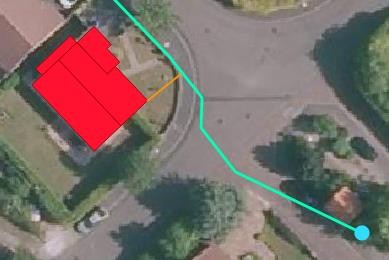 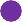 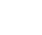 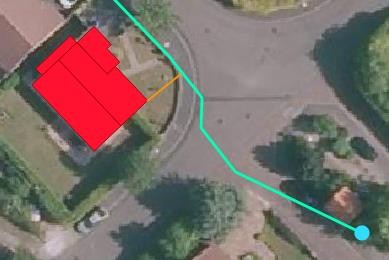 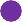 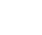 DIS_RES_HTDIS_POS_HTusageusage_detNUMERO_RUENOM_RUECODE_POSTINSEE_COMMNOM_COMMlon_centrelat_centresurface_2Dsurface_3Dinclin_proorient_proabf_500mabf_envnmtabf_sprabf_unescoabf_mhabf_aeroptsa définition de la zone de 3 kilomètres. Seuls les aéroports et les héliports référencés sur le site du Service de l’Information Aéronautique sont retenus.irrad_minirrad_moyirrad_maxirr_min_15irr_moy_15irr_max_15irr_min_60irr_moy_60irr_max_60surf_explirrad_explirr_exp_15irr_exp_60surf_XXXExemple de portions de toiture associées à différents seuils de l’histogramme d’irradiation solaire. Image de gauche : portions de toiture dont l’irradiation solaire incidente est supérieure ou égale à 900 kWh/m²/an (champ surf_900) ; image du centre : portions detoiture dont l’irradiation solaire incidente est supérieure ou égale à 1000 kWh/m²/an (champ surf_1000) ; image de droite : portions de toiture dont l’irradiation solaire incidente est supérieure ou égale à 1100 kWh/m²/an (champ surf_1100).s_pv_XXXs_th_XXXTypeNombreDescriptionIdentifiant unique du bâtimentUnités-TypeChaîne de caractèresDescriptionIdentifiant unique du bâtiment selon le thème « bâti » de la couche BD TOPO de l’IGNUnités-SourceThème « bâti » de la couche BD TOPO de l’IGNTypeNombreDescriptionDistance à vol d’oiseau entre le bâtiment et le réseau électrique basse tension.UnitésmDétails du calculLes contraintes de raccordement au réseau électrique basse tension sont déterminées sur la base des emplacements des postes de transformation HTA/BT et du tracé des lignes électriques BT en accès libre sur le site internet de l'agence ORE. Cette dernière regroupe les données d’Enedis et d’un grand nombre de gestionnaires locaux du réseau de distribution d’électricité.L’inspection préalable des données de l’agence ORE a révélé que les lignes électriques ne sont pas systématiquement connectées entre elles ni à leur poste de transformation. La première étape du calcul consiste à corriger les inconsistances desdonnées pour obtenir un réseau proprement interconnecté. Cette étape ne peut sebaser que sur une analyse purement géométrique du réseau du fait de l’absenced’autres informations disponibles.Une fois la géométrie du réseau corrigée, deux distances sont calculées pour chaque bâtiment (cf. schéma ci-dessous) :La distance à vol d’oiseau entre le bâtiment et le réseau électrique basse tension (DIS_RES_BT). Cette distance correspond à la longueur de la tranchée qu’il conviendra de creuser pour relier une installation photovoltaïque en toiture au réseau électrique basse tension. Il convient de noter qu’en l’absence d’information sur l’emplacement réel du point de livraison (PDL), il a été supposé que ce dernier correspondait au point du réseau électrique situé le plus proche du bâtiment.La distance le long du réseau électrique basse tension entre le PDL et le poste de transformation HTA/BT le plus proche (DIS_POS_BT). Enedis se réserve le droit de facturer le renforcement du réseau électrique à la personne ou l’entité effectuant une demande de raccordement si cette dernière est susceptible de perturber le profil de tension du réseau. En pratique, ce cas de figure peut se produire lorsque la distance entre le PDL et le poste de transformation est supérieure à 250 m (selon ENEDIS), d’où l’importance de calculer précisément cette distance.Point de livraison (PDL)DIS_RES_BTTranchée à creuser pour raccorder l’installation photovoltaïque au réseauLigne électrique BTDIS_POS_BT 	Poste de transformation HTA/BTExemple de calcul des deux distances DIS_RES_BT et DIS_POS_BT.SourceDonnées du réseau électrique en accès libre sur le site de l’agence ORE.TypeNombreDescriptionDistance le long du réseau basse tension entre le point de raccordement du bâtiment au réseau basse tension et le poste de transformation HTA/BT le plus proche.UnitésmDétails du calculVoir les explications ci-dessus (champ DIS_RES_BT).SourceCf champ DIS_RES_BT.TypeNombreDescriptionDistance à vol d’oiseau entre le bâtiment et le point du réseau électrique haute tension(HTA) le plus proche.UnitésmSourceCf champ DIS_RES_BT.TypeNombreDescriptionDistance à vol d’oiseau entre le bâtiment et le poste source (HTB/HTA) le plus proche.UnitésmSourceCf champ DIS_RES_BT.TypeChaîne de caractèresDescriptionUsage du bâtiment, déterminé en croisant plusieurs thèmes de la couche BD TOPO del’IGN. En cas d’utilisations multiples du bâtiment, seul l’usage principal est retenu.Unités-Valeurs possiblesAdministratif et services | Agricole | Annexe | Commercial | Culture | Enseignement | Indifférencié | Industriel | Monument historique | Religieux | Résidentiel | Santé | SportifSourceThèmes « bâti » et « Services et activités » de la couche BD TOPO de l’IGN.TypeChaîne de caractèresDescriptionPrécisions sur l’usage du bâtiment. Contrairement au champ « usage », qui regroupe les grandes classes d’utilisation des bâtiments, le présent champ fournit une indication détaillée sur l’usage du bâtiment.Unités-SourceCf champ usage.TypeChaîne de caractèresDescriptionNuméro de la plaque adresse du bâtiment.Unités-Détails du calculInformation extraite de la Base Adresse Nationale en utilisant le service de géocodage inverse (recherche de l’adresse à partir des coordonnées du centroïde du bâtiment). Un champ vide indique que la Base Adresse Nationale n’a retourné aucun résultat pour le bâtiment en question, ou que le résultat n’était pas situé dans la bonne commune.SourceBase Adresse NationaleTypeChaîne de caractèresDescriptionNom de la rue dans laquelle est situé le bâtiment.Unités-Détails du calculCf champ NUMERO_RUE.SourceCf champ NUMERO_RUE.TypeChaîne de caractèresDescriptionCode postal de la commune dans laquelle est situé le bâtiment.Unités-Détails du calculCf champ NUMERO_RUE.SourceCf champ NUMERO_RUE.TypeChaîne de caractèresDescriptionCode INSEE de la commune dans laquelle est situé le bâtiment.Unités-Détails du calculCf champ NUMERO_RUE.SourceCf champ NUMERO_RUE.TypeChaîne de caractèresDescriptionNom de la commune dans laquelle est situé le bâtiment.Unités-Détails du calculCf champ NUMERO_RUE.SourceCf champ NUMERO_RUE.TypeNombreDescriptionLongitude du centroïde du bâtimentUnitésDegrés (positifs à l’est du méridien de Greenwich, négatifs à l’ouest)TypeNombreDescriptionLatitude du centroïde du bâtimentUnitésDegrés (positifs au nord de l’équateur, négatifs au sud)TypeNombreDescriptionAire au sol du bâtimentUnitésm²TypeNombreDescriptionAire de la toiture du bâtiment (mesurée dans le plan de la toiture)Unitésm²Détails du calculL’aire de la toiture est calculée en supposant une unique valeur d’inclinaison pour toute la toiture, à savoir l’inclinaison la plus probable (cf. champ inclin_pro). En pratique, la valeur du champ est obtenue en divisant l’aire au sol du bâtiment par le cosinus de l’inclinaison la plus probable.TypeNombreDescriptionInclinaison la plus probable de la toiture par rapport à l’horizontaleUnitésDegrés (0° ⇒ pan horizontal, 90° ⇒ mur vertical)Détails du calculL’inclinaison est calculée à partir du modèle numérique de surface (MNS) pour chaque m² de toiture. Ces valeurs d’inclinaison sont ensuite regroupées sous forme d’histogramme, dont le maximum est considéré comme étant la valeur d’inclinaison la plus probable.TypeNombreDescriptionOrientation principale de la toiture, mesurée dans le sens horaire depuis le NordUnitésDegrés (0° ⇒ Nord, 90° ⇒ Est, 180° ⇒ Sud, 270° ⇒ Ouest)Détails du calculLa procédure de calcul est similaire à celle du champ inclin_pro.TypeNombre entierDescriptionLe bâtiment est-il situé à moins de 500 m d'un Monument Historique ?Unités-Valeurs possibles0 (non) | 1 (oui)Détails du calculLa valeur du champ est fixée à 1 si l’emprise au sol du bâtiment intersecte, même en partie, un abord protégé de Monument Historique.SourceCouche des Abords de Monuments Historiques (Servitude d’Utilité Publique AC1), disponible en accès libre sur le site de l’Atlas des Patrimoines.TypeNombre entierDescriptionLe bâtiment est-il situé dans un site classé ou inscrit au Code de l'Environnement ?Unités-Valeurs possibles0 (non) | 1 (oui)Détails du calculSimilaire au champ abf_500m.SourceCouche des Sites classés ou inscrits (Servitude d’Utilité Publique AC2), disponible enaccès libre sur le site de l’Atlas des Patrimoines.TypeNombre entierDescriptionLe bâtiment est-il situé dans une zone classée « Site Patrimonial Remarquable » (ex- ZPPAUP, AVAP, etc.) ?Unités-Valeurs possibles0 (non) | 1 (oui)Détails du calculSimilaire au champ abf_500m.SourceCouche des Sites patrimoniaux remarquables (Servitude d’Utilité Publique AC4), disponible en accès libre sur le site de l’Atlas des Patrimoines.TypeNombre entierDescriptionLe bâtiment est-il situé dans une zone classée au patrimoine mondial de l’UNESCO ?Unités-Valeurs possibles0 (non) | 1 (oui)Détails du calculCf champ abf_500m.SourceCouche des Sites classés au Patrimoine Mondial de l’UNESCO, disponible en accès libre sur le site de l’Atlas des Patrimoines.TypeNombre entierDescriptionLe bâtiment est-il classé ou inscrit aux Monuments Historiques ?Unités-Valeurs possibles0 (non) | 1 (oui)Détails du calculCf champ abf_500m.SourceCouche des Immeubles classés ou inscrits, disponible en accès libre sur le site de l’Atlasdes Patrimoines.TypeNombre entierDescriptionLe bâtiment est-il situé à moins de 3 km d'une piste d’aéroport ou d'héliport ?Unités-Valeurs possibles0 (non) | 1 (oui)Détails du calculCf champ abf_500m.SourceL’emprise au sol des pistes d’aéroports et d’héliports est extraite de la Base de données OpenStreetMap. Les données sont retravaillées pour ne garder que la partie centrale des pistes, afin d’exclure les renfoncements ou les zones tampons en bout de piste qui ne sont pas prises en compte par la Direction Générale de l’Aviation Civile (DGAC) dansTypeNombreDescriptionIrradiation solaire incidente du m² de toiture le moins bien exposéUnitéskWh/m²/anTypeNombreDescriptionIrradiation solaire incidente moyenne de la toitureUnitéskWh/m²/anTypeNombreDescriptionIrradiation solaire incidente du m² de toiture le mieux exposéUnitéskWh/m²/anTypeNombreDescriptionIrradiation solaire incidente du m² de toiture le moins bien exposé lorsque l’irradiationest calculée dans un plan incliné à 15° plein Sud.UnitéskWh/m²/anTypeNombreDescriptionIrradiation solaire incidente moyenne de la toiture lorsque l’irradiation est calculéedans un plan incliné à 15° plein Sud.UnitéskWh/m²/anTypeNombreDescriptionIrradiation solaire incidente du m² de toiture le mieux exposé lorsque l’irradiation estcalculée dans un plan incliné à 15° plein Sud.UnitéskWh/m²/anTypeNombreDescriptionIrradiation solaire incidente du m² de toiture le moins bien exposé lorsque l’irradiationest calculée dans un plan incliné à 60° plein Sud.UnitéskWh/m²/anTypeNombreDescriptionIrradiation solaire incidente moyenne de la toiture lorsque l’irradiation est calculéedans un plan incliné à 60° plein Sud.UnitéskWh/m²/anTypeNombreDescriptionIrradiation solaire incidente du m² de toiture le mieux exposé lorsque l’irradiation estcalculée dans un plan incliné à 60° plein Sud.UnitéskWh/m²/anTypeNombreDescriptionAire de la partie exploitable de la toitureUnitésm²Détails du calculLa partie exploitable correspond à la portion de toiture qui n’est pas significativement affectée par les phénomènes d’ombrage. Sont ainsi exclus : les édicules ou autres éléments de superstructure en toiture, les portions de toiture ombragées par ces édicules, ainsi que zones dont l’inclinaison et/ou l’orientation ne sont pas favorables. Il est à noter que la rentabilité économique n’est pas prise en compte dans l’identification des zones exploitables : installer des panneaux sur une zone identifiée comme exploitable ne garantit pas que l’installation sera rentable.En pratique, la surface exploitable est obtenue en ne conservant que les portions de toiture dont l’irradiation incidente dans le plan de la toiture est supérieure à un seuil. Ce dernier est calculé, pour chaque toiture, comme le maximum des deux valeurs suivantes :900 kWh/m²/an. Ce seuil correspond, de notre expérience, au minimum acceptable pour une centrale photovoltaïque.80% de l’irradiation maximale de la toiture (i.e. du pixel le mieux irradié). Ce seuil permet d’exclure toutes les zones de toiture qui sont ombragées par des éléments de superstructure (cheminée, chien assis, etc.).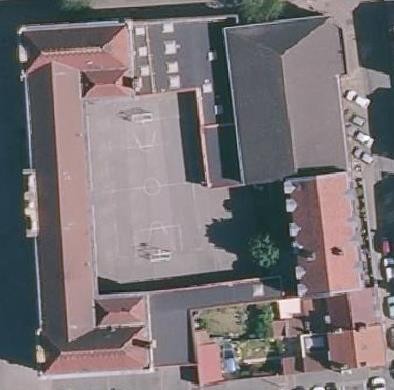 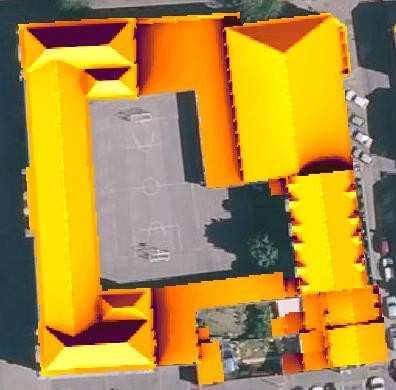 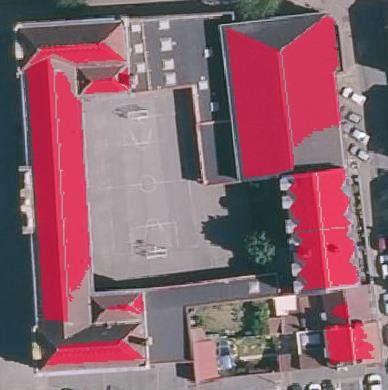 Exemple de calcul de la partie exploitable des toitures. Image de gauche : vue aérienne IGN ; image du centre : résultats bruts des calculs d’irradiation ; image de droite : zones exploitables (en rouge). On remarque que les pans de toiture Nord et les zones ombragées n’apparaissent pas dans les parties exploitables.TypeNombreDescriptionIrradiation solaire incidente moyenne sur la partie exploitable de la toitureUnitéskWh/m²/anDétails du calculVoir le champ surf_expl pour une description du calcul de la partie exploitable de la toitureTypeNombreDescriptionIrradiation solaire incidente sur un plan incliné à 15° et orienté plein Sud, moyennée sur la partie exploitable de la toiture (les ombrages sont pris en compte de la même manière que pour le calcul du champ irrad_expl).UnitéskWh/m²/anDétails du calculVoir le champ surf_expl pour une description du calcul de la partie exploitable de la toitureTypeNombreDescriptionIrradiation solaire incidente sur un plan incliné à 60° et orienté plein Sud, moyennée sur la partie exploitable de la toiture (les ombrages sont pris en compte de la même manière que pour le calcul du champ irrad_expl).UnitéskWh/m²/anDétails du calculVoir le champ surf_expl pour une description du calcul de la partie exploitable de la toitureTypeNombreDescriptionAire de la portion de toiture dont l’irradiation solaire incidente est supérieure ou égaleà XXX kWh/m²/an. L’aire est mesurée dans le plan de la toiture (en 3D).L’ensemble des valeurs surf_800, surf_825, … forme l’histogramme d’irradiation solaire de la toiture, exprimé en fonction de la surface de toiture. Il permet d’effectuer des requêtes via un SIG pour identifier les bâtiments disposant d’une surface de toiture dont l’irradiation incidente est supérieure à un seuil donné.Unitésm²Détails du calculLes champs surf_XXX sont calculés à partir des valeurs d’irradiation extraites sur latoiture (cf. Généalogie de la donnée).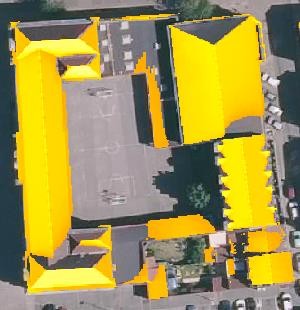 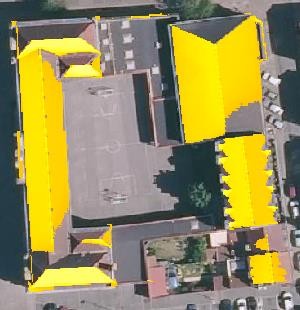 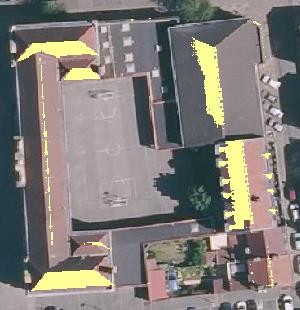 TypeNombreDescriptionAire de la portion de toiture dont l’irradiation solaire incidente est supérieure ou égale à XXX kWh/m²/an lorsque les panneaux sont montés sur un châssis métallique incliné à 15° et orienté plein Sud (valable pour les installations photovoltaïques sur toitures horizontales). L’aire est mesurée à l’horizontale (en 2D).L’ensemble des valeurs s_pv_800, s_pv_825, … forme l’exact équivalent de l’histogramme d’irradiation solaire décrit ci-dessus (cf. surf_XXX), mais pour des panneaux installés sur châssis métallique.Unitésm²Détails du calculLe calcul est identique à celui des champs surf_XXX, excepté qu’il se base sur desvaleurs d’irradiation calculées sur un plan incliné à 15° plein Sud.TypeNombreDescriptionAire de la portion de toiture dont l’irradiation solaire annuelle est supérieure ou égale à XXX kWh/m²/an lorsque les panneaux sont montés sur un châssis métallique incliné à 60° et orienté plein Sud (valable pour les installations solaires thermiques sur toitures horizontales). L’aire est mesurée à l’horizontale (en 2D).L’ensemble des valeurs s_th_800, s_th_825, … forme l’exact équivalent de l’histogramme d’irradiation solaire décrit ci-dessus (cf. surf_XXX), mais pour des capteurs solaires thermiques installés sur châssis métallique.Unitésm²Détails du calculLe calcul est identique à celui des champs surf_XXX, excepté qu’il se base sur les valeurs d’irradiation calculées sur un plan incliné à 60° plein Sud.